                KLAIPĖDOS LOPŠELIO-DARŽELIO „PAGRANDUKAS“ VALGIARAŠTIS (1-3 m.)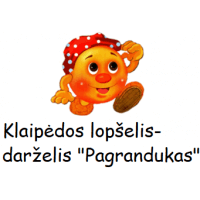 ,,T“- tausojantis - tai maistas, pagamintas maistines savybes tausojančiu gamybos būdu: virtas vandenyje ar garuose, troškintas, pagamintas konvekcinėje krosnelėje, keptas įvyniojus popieriuje ar folijoje; ,,TA“ -  augalinis patiekalas -  tai augalinės kilmės maisto produktų. patiekalas, pagamintas be kiaušinių, mėsos, žuvies ir pieno produktų.PIRMADIENISANTRADIENISTREČIADIENISKETVIRTADIENISPENKTADIENISPusryčiaiPusryčiaiPusryčiaiPusryčiaiPusryčiaiGrikių kruopų košė su nerafinuotu aliejumi TA 150/5Duoniukai arba trapučiai su varškės užtepėle 10/15 Kakava su pienu (sald.) 150 Kukurūzų kruopų košė su sviestu cukrumi ir cinamonu T150/6/3 Natūralus jogurtas su trintų uogų padažu 120/35 Arbatžolių arbata (neald.) 150 Makaronai su varške ir sviestu T120/40/4 Arbatžolių arbata su citrina (nesald.) 150 Ryžių košė su sviestu T 150/6 Sausučiai 30 Arbatžolių arbata (neald.) 150 Kiaušinių košė T 80 Šviesi duona su sviestu 25/5 Žalieji žirneliai arba kukurūzai (konserv.) 30 Arbatžolių arbata (neald.) 150 PietūsPietūsPietūsPietūsPietūsAgurkinė sriuba su perlinėmis kruopomis TA 100 Ruginė duona  25 Kiaulienos mažylių balandėlis T 80 Bulvių košė T 60 Daržovės 70 Vanduo su šv. agurkais 150 Špinatų sriuba su bulvėmis TA 100 Ruginė duona 25 Jautienos kukuliai T 70 Virtos bulvės TA 60 Troškinti kopūstai TA 60 Daržovės 50 Vanduo su apelsinu 150 Lęšių sriuba TA 100 Ruginė duona 25 Troškinta vištiena T 50/50 Virtos bulvės TA 60 Daržovių salotos su nerafinuotu aliejumi  50  Daržovės 20 Vanduo su citrina 150 Bulvių sriuba su miežinėmis kruopomis TA 100 Ruginė duona 25 Žuvies maltinukas T 60 Žirnių ir bulvių košė T 60 Burokėlių salotos 50 Daržovės 30 Vanduo 150 Barščiai su bulvėmis TA 100 Ruginė duona 25 Kalakutienos maltinukas T 60 Virtos ankštinės daržovės TA 60 Daržovių salotos su jogurtu 70 Vanduo su citrina 150 VakarienėVakarienėVakarienėVakarienėVakarienėTrinta cukinijų arba moliūgų sriuba su grietinėle T 150/8 Šviesi duona su sviestu ir fermentiniu sūriu  25/5/10 Vaisiai 100 Varškės spygliukai su grietinės ir sviesto padažu T 120/30 Arbatžolių arbata (nesald.) 150 Vaisiai 80 Sklindžiai su obuoliais ir jogurto-uogienės padažu100/35 Arbatžolių arbata (nesald.) 150 Vaisiai 80 Makaronai su troškintos kalakutienos padažu T 105/30Daržovės 50 Arbatžolių arbata (nesald.) 150 Vaisiai 80 Plovas su kiauliena T 110/40 Daržovės 50 Arbatžolių arbata (nesald.) 150 Vaisiai 80 